Model Publication Scheme This scheme follows the model approved by the ICO and commits our school to make information available to the public as part of its normal business activities. We will: Proactively publish or otherwise make available as a matter of routine, information, including environmental information, which is held by the school and falls within the classifications below.Specify the information which is held by the school and falls within the classifications below.Proactively publish or otherwise make available as a matter of routine, information in line with the statements contained within this scheme.Produce and publish the methods by which the specific information is made routinely available so that it can be easily identified and accessed by members of the public.Review and update on a regular basis the information the school makes available under this scheme.Produce a schedule of any fees charged for access to information which is made proactively available.Make this publication scheme available to the public.Publish any dataset held by the school that has been requested, and any updated versions it holds, unless the school is satisfied that it is not appropriate to do so; to publish the dataset, where reasonably practicable, in an electronic form that is capable of re-use; and, if any information in the dataset is a relevant copyright work and the school is the only owner, to make the information available for re-use under the terms of the Re-use of Public Sector Information Regulations 2015, if they apply, and otherwise under the terms section 19 of the Freedom of Information Act 2000. The terms ‘dataset’ and ‘relevant copyright work are defined in sections 11(5) and 19(8) of the Freedom of Information Act 2000 respectively.Classes of informationInformation that is available under this scheme includes:Who we are and what we do: Organisational information, locations and contacts, information on constitutional and legal governance.What we spend and how we spend it: Financial information relating to projected and actual income and expenditure, tendering, procurement and contracts.What our priorities are and how we are doing: Strategy and performance information, plans, assessments, inspections and reviews.How we make decisions: Policy proposals and decisions, decision-making processes, internal criteria and procedures, consultations.Our policies and procedures: Current written protocols for delivering our functions and responsibilities.Lists and registers: Information held in registers required by law and other lists and registers relating to the functions of the school.The services we offer: Advice and guidance, booklets and leaflets, transactions and media releases. A description of the services offered.Information which will not be made available under this scheme includes:Information the disclosure of which is prevented by law, or exempt under the Freedom of Information Act 2000, or is otherwise properly considered to be protected from disclosure. Information in draft form or notes, documents in older versions, emails or other correspondence. Information that is no longer readily available as it is contained in files that have been placed in archive storage or is difficult to access for similar reasons.How information published under this scheme will be made availableInformation covered by this scheme will, as far as possible, be published on the school website. Where this is impracticable, or you do not wish to access the information via the school website, information covered by this scheme can also be obtained by contacting our DPO at: DPO.schools@staffordshire.gov.ukRequested information under this scheme will be delivered electronically, but paper copies can also be provided.The following information is only available to be viewed in person:Governors minutes Information will be provided in the language in which it is held or in such other language(s) that is legally required. Where we are legally required to translate any information, we will do so. Information can be translated into accessible formats where possible.   Obligations under disability and discrimination legislation and any other legislation to provide information in other forms and formats will be adhered to when providing information in accordance with this scheme.To enable us to process your request quickly, please mark correspondence:“PUBLICATION SCHEME INFORMATION REQUEST”Freedom of information requestsInformation that is not covered by this scheme can be requested in writing, where its provision will be considered under the Freedom of Information Act 2000. To enable us to process freedom of information requests within statutory timeframes, please mark all correspondence:“FREEDOM OF INFORMATION REQUEST” ChargesThe purpose of this scheme is to make the maximum amount of Information readily available at minimum inconvenience and cost to the public. Charges made by the school for routinely published material will be justified and transparent and kept to a minimum.Material which has been published and accessible on the school website is available free of charge.Charges may be made for information subject to a charging regime specified by Parliament.Charges may also be made for information provided under this scheme where they are legally authorised, they are in all the circumstances, including the general principles of the right of access to information held by the school, justified and are in accordance with a published schedule or schedule of fees – this is available via our ‘Guide to information’.Where paper copies of the information covered by this scheme are requested, a small charge may be made to cover disbursements incurred such as:Photocopying.Postage and packaging.The costs directly incurred as a result of viewing information.Where a charge is to be made, confirmation of the payment due will be given before the information is provided. Payment may be requested prior to provision of the information.Where a request is made to re-use all, or part, of a copyrighted dataset, a charge may be made – this will be in accordance with the terms of the Re-use of Public Sector Information Regulations 2015, where applicable, with regulations made under section 11B of the Freedom of Information Act 2000, or with any other statutory powers held by the school.Single paper copies are also available free of charge to parents and prospective parents of the school. FeedbackWe welcome any comments or suggestions you may have regarding this scheme. Please contact the governing body using the following contact details:    office@st-peter-st-paul.staffs.sch.ukFOI Request Evidence LogSchedule of chargesThis schedule of charges provides a breakdown of how we have determined our charges. Date of requestFormat 
(e.g. email or in writing)Location 
(Where is the correspondence stored?)RequesterRepeated request? (Yes/No)Deemed vexatious or repeated?(Yes/No)CommentsInformation to be publishedHow the information can be obtainedCostClass 1: Who we are and what we doClass 1: Who we are and what we doClass 1: Who we are and what we doOur organisational information, structures, locations and contactsHard copy or website£Who’s who in the schoolSchool website: URLFreeWho’s who on the governing board, and the basis of their appointmentSchool website: URLFreeInstrument of GovernmentHard copy Cost of photocopiesContact details for the headteacherSchool website: URLFreeContact details for the governing boardSchool website: URLFreeThe school prospectusHard copyCost of photocopiesThe school’s staffing structureSchool website: URLFreeSchool session times and term datesSchool website: URLFreeThe school’s addressSchool website: URLFreeThe school’s contact detailsSchool website: URLFreeThe school’s email addressSchool website: URLFreeThe school websiteSchool website: URLFreeThe names of key personnelSchool website: URLFreeClass 2: What we spend and how we spend itClass 2: What we spend and how we spend itClass 2: What we spend and how we spend itOur financial information concerning the school’s projected and actual income and expenditure, procurement, contracts and financial audit – including the current and previous financial yearHard copy or website£Annual budget plan and financial statementsHard copyCost of photocopiesCapital fundingHard copyCost of photocopiesFinancial audit reportsHard copyCost of photocopiesDetails of expenditure items over £5000 including costs, supplier and transaction informationHard copyCost of photocopiesProcurement and contracts the school has entered into, or information relating to information held by an organisation which has entered into procurement or contracts on the school’s behalf, for example, the LAHard copyCost of photocopiesThe pay policyHard copyCost of photocopiesStaff allowances and expenses that can be incurred or claimed, with totals paid to individual senior staff members by reference to categories Hard copyCost of photocopiesThe staffing, pay and grading structure Hard copyCost of photocopiesGovernors’ allowances that can be incurred or claimed, and a record of total payments made to individual governorsHard copyCost of photocopiesClass 3: What our priories are and how we are doingClass 3: What our priories are and how we are doingClass 3: What our priories are and how we are doingOur strategies and plans, performance indicators, audits, inspections and reviewsHard copy or website£Performance data supplied to the governmentSchool website: URLFreeThe latest Ofsted summarySchool website: URLFreeThe latest Ofsted full reportSchool website: URLFreeThe latest post-inspection action planSchool website: URLFreeThe performance management policy and proceduresHard copyCost of photocopiesThe latest performance dataSchool website: URLFreeThe school’s future plans  (SDP)School website: URLFreeThe safeguarding and child protection policies and proceduresSchool website: URLFreeClass 4: How we make decisionsClass 4: How we make decisionsClass 4: How we make decisionsOur decision-making processes and records of the decision we have made – including the current year and the previous three yearsHard copy or website£Admissions policySchool website: URLFreeInformation pertaining to admissions decisions School website: URLFreeThe governing board and its committees’ agendas and meeting minutes Hard copyCost of photocopiesClass 5: Our policies and proceduresClass 5: Our policies and proceduresClass 5: Our policies and proceduresOur current written protocols, policies and procedures for delivering our services and responsibilitiesHard copy or website£Capability of staff policyHard copyCost of photocopiesCharging and remissions policySchool website: URLFreeSchool behaviour policySchool website: URLFreeSex education policySchool website: URLFreeSpecial educational needs (SEN) – SEN information reportSchool website: URLFreeTeacher appraisal policyHard copyCost of photocopiesTeachers’ pay policyHard copyCost of photocopiesData protection policySchool website: URLFreeHealth and safety policySchool website: URLFreeAdmissions arrangementsSchool website: URLFreeAccessibility planSchool website: URLFreeCentral record of recruitment and vetting checksHard copyCost of photocopiesComplaints procedure statementSchool website: URLFreeFreedom of information proceduresSchool website: URLFreeGovernors’ allowances (schemes for paying)Hard copyCost of photocopiesGoverning board and committee meeting minutes, and papers considered at meetingsHard copyCost of photocopiesPremises management documentsHard copyCost of photocopiesEquality information and objectives statement for publicationSchool website: URLFreeRegister of pupils’ admission to schoolHard copyCost of photocopiesRegister of pupils’ attendanceHard copyCost of photocopiesRegister of business interests of headteachers and governorsSchool website: URLFreeStaff discipline, conduct and grievance (procedures for addressing)Hard copyCost of photocopiesChild protection policy and proceduresSchool website: URLFreeEarly years foundation stage (EYFS) policy and proceduresSchool website: URLFreeStatement of procedures for dealing with allegations of abuse against staffSchool website: URLFreeSupporting pupils with medical conditions policySchool website: URLFreeAny records management and personal data policies and procedures held in addition to the data protection policy and FOI procedures, including:Information security policiesRecords retention, destruction and archive policiesInformation sharing policiesHard copyCost of photocopiesCharging regimes and policies School website: URLFreeClass 6: Lists and registersClass 6: Lists and registersClass 6: Lists and registersOur currently maintained lists and registers – this does not include our attendance registersHard copy or website (Some information may only be available by inspection)£Curriculum circulars and statutory instrumentsHard copyCost of photocopiesDisclosure logsHard copyCost of photocopiesAsset registerHard copyCost of photocopiesAny information the school is currently legally required to hold in publicly available registersHard copyCost of photocopiesClass 7: The services we offerClass 7: The services we offerClass 7: The services we offerInformation about the services we offer including, leaflets, guidance and newsletters produced for the public and businesses – current information onlyHard copy or website (Some information may only be available by inspection)£Extra-curricular activitiesSchool website: URLFreeOut of school clubsSchool website: URLFreeServices for which the school is entitled to recover a fee (and details of the fees)School website: URLFreeSchool publications, leaflets, books and newslettersSchool website: URLFreeType of chargeDescriptionBasis of chargeDisbursement costPhotocopying/printing charged at 15p per sheet (black and white)The actual cost incurred by the schoolDisbursement costPhotocopying/printing charged at 30p per sheet (colour)The actual cost incurred by the schoolDisbursement costPostageActual costs of Royal Mail standard 2nd classStatutory feeIn accordance with the relevant legislation Other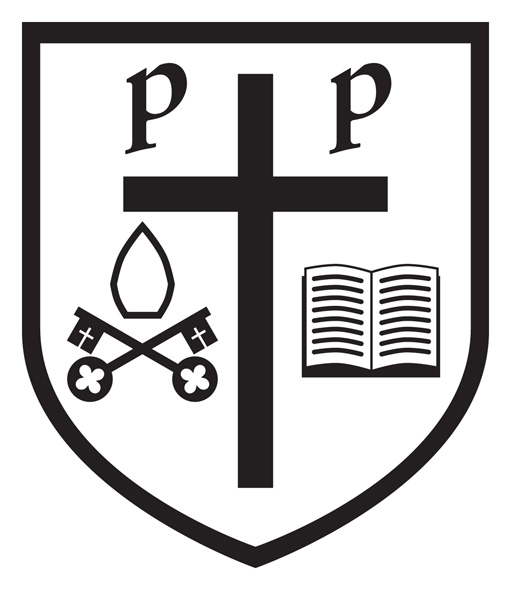 